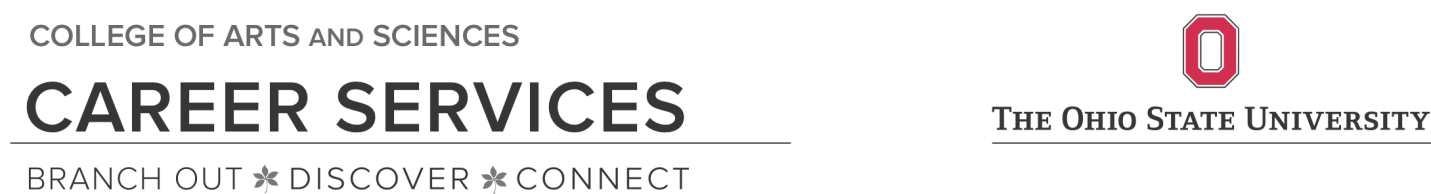 2017-2018 Arts and Sciences Sponsored and Supported Career FairsFor a complete list of career fairs offered throughout the year at Ohio State, please visit http://careers.osu.eduPLEASE NOTE: While Career Services makes every effort to reach out to a diverse range of employers to attend our fairs, these events tend to draw recruiters from large organizations that have multiple opportunities available.  Examples include “Fortune 500” type companies in industries such as insurance and financial services (e.g. Nationwide, Capital One, Key Bank); consumer goods (Ford, Dell); retail (Abercrombie, IKEA); hospitality (Hyatt); and consumer services (Enterprise).Fairs are also likely to draw participation from companies recruiting for high-demand roles such as information technology, sales, and general management.  You are less likely to see representatives from small to medium size organizations because they do not have staffing dedicated to attend, and typically have less predictable hiring needs. This would include advertising and public relations firms, design companies, legal services, media companies, museums, and even some of the laboratory research facilities. Organizations not attending our fairs reach out to students in other ways such as entering postings on FutureLink and through free on-campus recruiting options (e.g., information sessions). These methods are often as effective as the fairs, and students need to be diligent about applying to posted positions, and tracking dates of employer events posted on https://asccareerservices.osu.edu/events. Additionally, it is important for students to learn how companies in their target industry typically recruit for their employment and internship opportunities.  For instance, do they tend to request referrals from faculty members, recruit through staffing services, or post on job boards affiliated with professional organizations?EventDetailed Description Target PopulationsDateCoordinator2017 Ohio State University Career and Internship FairSponsored by the Student Life Buckeye Careers Office, this two- day event is a campus-wide fair that connects Ohio State students across all majors, graduate programs and degree levels with employers seeking to recruit for career employment and internships.  In addition to opportunities in business and technical fields, this fair also includes employers in sectors of specific relevance to Arts and Sciences majors, such as government, health care, and scientific research. While there may be fewer companies attending the fair to recruit for government or science roles, the organizations that do attend are of high quality and are very interested in hiring ASC majors. Students interested in these employment sectors should be encouraged to attend and use the OSUCareerFair+ app to research relevant employers and the roles they are recruiting for.  List of participating employers.Targets all students and degree levels. Additional information can be found at:http://careers.osu.edu/students/ohio-state-university-career-and-internship-fair/information-for-students/September 12 and 13, 2017.There will be a different roster of employers each day. While some companies will attend both days, most will only be on campus one day.     Buckeye Careerscareerfairs@osu.eduReverse Career FairA Reverse Career Fair is the opposite of a traditional career fair. The leadership of student organizations staff the tables and the employers walk from table to table learning about the various organizations.  During the first portion of the event, student leaders network on behalf of their organizations, suggesting opportunities for employer involvement. This event is also an opportunity for employers to gain suggestions for how to increase awareness about their opportunities among the members of the organization.During the second portion, all members of the student organization are invited to attend and network with the employers.All student organizations are welcome to participate, although those with a mission of supporting students from diverse backgrounds are specifically targeted. Event info is found at:https://asccareerservices.osu.edu/reversecareerfair January 22, 2018Brandy Williamswilliams.2797@osu.eduSummer Internship & Opportunity FairThe Summer Internship & Opportunity Fair is an event designed to give students the opportunity to speak with a wide variety of organizations about summer positions. Organizations in attendance will be recruiting for full-time summer employment, part-time summer employment, internships, and volunteer opportunities. The list of recruiters will include large and small private companies, nonprofit organizations, recreational centers, and government entities. Due to the wide variety of organizations at this event we strongly encourage students to research organizations they have an interest in before the day of the fair. Information about this event can be found at http://asccareerservices.osu.edu/internshipfairTargets current undergraduate students seeking full-time or part-time summer employment, internships, or volunteer opportunities.  Opportunities available will include, but are not limited to: internships in corporate communications, advertising, public relations, retail management, and finance/financial services; rec center jobs; nonprofit volunteer roles; sales and sports management jobs.January 23, 2018Randy Dineendineen.2@osu.eduSpring Career FairThe Spring Career Fair is the last large-scale, campus- wide recruiting event of the school year. The event offers a wide variety of employers from the private, government, and non-profit sectors.  There is a higher level of participation by private sector companies who recruit for business functions including  retail management, marketing, sales, logistics, general management, computer science/IT, human resources, business analysis, and other related areas. Employers attending this event primarily seek to fill full-time, entry level positions, but some will also be recruiting for their internship programs.Due to the broad nature of the event and the wide variety of organizations attending, we strongly encourage students to research organizations they have an interest in before the day of the fair.. Information can be found at: https://asccareerservices.osu.edu/springcareerfairTargets current undergraduate students and recent bachelor’s degree recipients in all majors. Students should be encouraged to  use the OSUCareerFair+ app to research the participating employers and the roles they are recruiting for.February 20, 2018Scott Kustiskustis.1@osu.edu